ПОСТАНОВЛЕНИЕ ШУÖМО внесении изменений в постановление администрации муниципального района «Печора» от 22.11.2019 № 1488  На основании заявки Зинченко Е.Ю. администрация ПОСТАНОВЛЯЕТ:	1. Внести в постановление администрации муниципального района «Печора» от 22.11.2019 № 1488  «Об утверждении реестра мест (площадок) накопления твердых коммунальных отходов на территории муниципального образования муниципального района «Печора»  следующие изменения:	1.1. Приложение к постановлению дополнить позицией № 387;	1.1.1 Графу 2 позиции № 387 дополнить данными о нахождении мест (площадок) накопления ТКО «Республика Коми, г. Печора, ул. Речная, д.14 (65.113467, 57.156989)»;	1.1.2. Графу 3 позиции № 387 дополнить данными о технических характеристиках мест (площадок) накопления ТКО «Асфальтовое покрытие 6м.х2м., количество контейнеров: Серый контейнер -2 шт объемом 0,75 куб.м.; Синий контейнер (для пластика) – 1 шт объемом 0,3 куб.м.; Красный контейнер (для бумажного мусора) – 1 шт объемом 0,3 куб.м.»;	1.1.3. Графу 4 позиции № 387 дополнить данными о собственниках мест (площадок) накопления ТКО «Физическое лицо Зинченко Евгений Юрьевич»;	1.1.4. Графу 5 позиции № 387 дополнить данными об источниках образования ТКО «Бытовой мусор»	2.Настоящее постановление вступает в силу со дня подписания и подлежит размещению на официальном сайте муниципального района МР «Печора».Глава муниципального района -                                                                руководитель администрации                                                                           В.А.СеровАДМИНИСТРАЦИЯ МУНИЦИПАЛЬНОГО РАЙОНА  «ПЕЧОРА»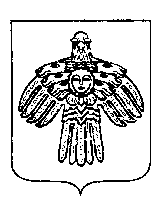 «ПЕЧОРА» МУНИЦИПАЛЬНÖЙ РАЙОНСА АДМИНИСТРАЦИЯ  30  января  2023 г. г. Печора  Республика Коми                       № 206          